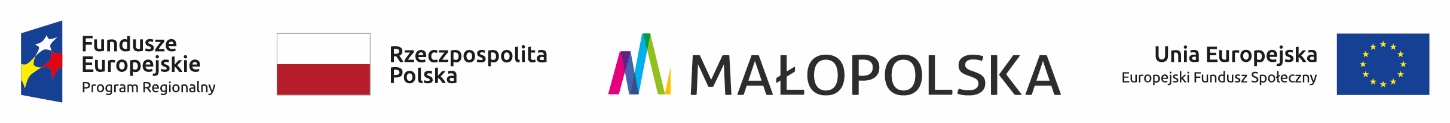 OFERTA NA UDZIELANIE ŚWIADCZEŃ ZDROWOTNYCHDane oferentaOferta indywidualnaImię i nazwisko  .................................................................. telefon.........................................e-mail..................................................................................................................adres do korespondencji: kod.................................miejscowość........................................ ulica...................................................................................................nr....................................                         PESEL ...................................................... Zakres świadczeńZgłaszam ofertę na udzielanie świadczeń zdrowotnych w ramach pakietu nr …………Oferta cenowaDoświadczenie zawodowe Termin świadczenia usługOferuję zawarcie umowy o udzielenie zamówienia na świadczenia zdrowotne od dnia ........................................... do dnia........................................................OświadczenieOświadczam, że zapoznałam(em) się z treścią Ogłoszenia o konkursie ofert na świadczenie usług zdrowotnych na rzecz Podhalańskiego Szpitala Specjalistycznego im. Jana Pawła II w Nowym Targu, szczegółowymi warunkami konkursu ofert, wzorem umowy i nie wnoszę zastrzeżeń.Oświadcza, że podane przeze mnie dane są zgodne z prawdą.Oświadczam, że byłam(em) / nie byłam(em)* karana(y) za przewinienia zawodowe ani inne przestępstwa.Wymagane zgodnie z SWKO dokumenty zostały dołączone do oferty na pakiet nr ………*(podać w przypadku składania więcej niż jednej oferty- dokumenty wystarczy dodać do jednej wskazanej wyżej oferty)dnia ...........................................                					 .................................................                                                                                          				 podpis oferenta*- niepotrzebne skreślić ........................…………………									                miejscowość, dataDane oferenta:……………………………………….………………………………………..………………………………………..OŚWIADCZENIE	Oświadczam, że w terminie nie przekraczającym 30 dni od daty podpisania umowy udokumentuję zawarcie umowy ubezpieczenia od odpowiedzialności cywilnej zgodnie z obowiązującymi przepisami.                                                                                           ……….………………………….                                                                                                            podpis oferentaZa realizację świadczeń zgodnie z wymienionym pakietem oczekuję należności w wysokości za jedną godzinę usługiDoświadczenie zawodowe, staż pracy na wymaganym stanowisku 